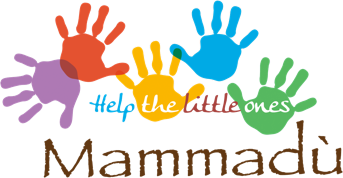 CANDIDATURA AL PROGRAMMA DI VOLONTARIATOPersona da contattare in caso di emergenzaInformazioni sanitarie personaliLingueCompetenze ed esperienzeElenca le skill che potrebbero essere utili al tuo lavoro di volontario presso Mammadù (come abilità legate al lavoro, materie che puoi insegnare, sport, hobby, musica, arte, etc.):Descrivi qualsiasi tipo di formazione, istruzione o esperienze personali che potrebbero essere pertinenti al tuo lavoro di volontario presso Mammadù::Informazioni circa il tuo soggiorno presso il Centro di Mammadù?Hai delle preferenze circa periodo dell'anno in cui vorresti venire?Qual è la tua disponibilità in termini di tempo?Ci sono informazioni aggiuntive che vorresti condividere con noi?Tutela della privacyAi sensi dell’art. 13 del D.lgs. 196/2003, i dati personali raccolti nella presente domanda sono utilizzati, anche con l’ausilio di mezzi elettronici, solo per finalità istituzionali. Per informazioni, rettifiche o richieste di cancellazione dei dati, scrivere a domenica.deiure@mammadu.org.Liberatoria ed esonero di responsabilità Non mi aspetto alcun compenso in cambio dei servizi forniti e capisco che Mammadù Trust non fornirà alcun beneficio tradizionalmente associato al lavoro.Accetto di essere responsabile della mia copertura assicurativa e rinuncio espressamente a qualsiasi pretesa di risarcimento o responsabilità da parte di Mammadù Trust in caso di infortunio o di spese mediche da me sostenute.Manlevo Mammadù Trust da ogni e qualsiasi responsabilità e pretesa di qualsiasi natura che derivino o possano derivare in futuro dal servizio che svolgo in qualità di Volontario presso Mammadù Trust.Si prega di restituire il questionario compilato per posta o per e-mail agli indirizzi a piè di pagina.INFORMAZINI GENERALISi ribadisce che i volontari non percepiscono alcun compenso e le spese e l'organizzazione del viaggio, dell'alloggio e delle spese di soggiorno sono a loro carico. Forniremo al candidato un documento che può essere utilizzato per ottenere il permesso di visto attestante che la persona è un volontario con Mammadù Trust.Si raccomanda di stipulare un'assicurazione che copra le spese di viaggio, salute e rimpatrio. Per informazioni dettagliate si rimanda al documento Informazioni sanitarie e raccomandazioni.In caso di necessità Mammadù contatterà la persona indicata dal candidato nella presente domanda di ammissione.Facciamo ogni sforzo per fornire un ambiente di lavoro sicuro e protetto, tuttavia i volontari devono agire in modo ragionevole e attento alla sicurezza in ogni momento. Nome:Cognome:Cognome:Sesso:    maschio    femminaSesso:    maschio    femminaNazionalità:Luogo di nascita:Data di nascita:E-mail:Telefono (incluso prefisso internazionale):Telefono (incluso prefisso internazionale):Telefono (incluso prefisso internazionale):Indirizzo di residenza:Indirizzo di residenza:Pagina web personale, Blog, LinkedIn, etc.:Pagina web personale, Blog, LinkedIn, etc.:Pagina web personale, Blog, LinkedIn, etc.:Pagina web personale, Blog, LinkedIn, etc.:Passaporto n°:Passaporto n°:data di scadenza:Rilasciato da:Patente di guida:Patente di guida:Patente di guida:  sì    no  sì    no  sì    noNome:Cognome:Cognome:Cognome:E-mail:E-mail:Telefono (incluso prefisso internazionale):Telefono (incluso prefisso internazionale):Telefono (incluso prefisso internazionale):Telefono (incluso prefisso internazionale):Telefono (incluso prefisso internazionale):Relazione con il candidato:Relazione con il candidato:Relazione con il candidato:Relazione con il candidato: genitore genitore consorteGruppo sanguigno:Se lo ritieni opportuno, puoi informarci riguardo a tue eventuali condizioni mediche, allergie, intolleranze alimentari o fabbisogni nutrizionali particolari: :Se lo ritieni opportuno, puoi informarci riguardo a tue eventuali condizioni mediche, allergie, intolleranze alimentari o fabbisogni nutrizionali particolari: :Se lo ritieni opportuno, puoi informarci riguardo a tue eventuali condizioni mediche, allergie, intolleranze alimentari o fabbisogni nutrizionali particolari: :Madre lingua:discretobuonoeccellenteIngleseTedescoSpagnoloFranceseCome sei venuto a sapere di noi? Google Google Facebook altroVorresti ricevere la nostra Newsletter?Vorresti ricevere la nostra Newsletter? yes no nodata:firma:data:firma: